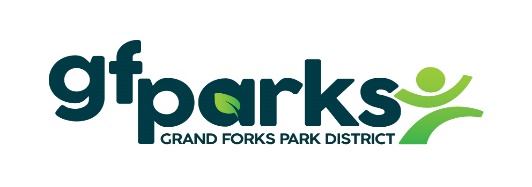 GREENEMPLOYEE/Instructions – How to update employee payroll information and view paystubsGreenEmployee is the website we use for your employee payroll information. 	This is the same company we use for your GreenEmployee Onboarding when you were first hired.Your GreenEmployee account will not be activated until your first paycheck.To access your GreenEmployee account: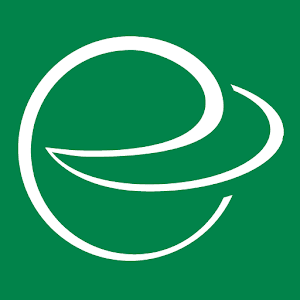 Go to website www.gfparks.org – Employee Resources Scroll down to GreenEmployee and Click on Web LoginEnter your Email address & Password.  Or “Create an Account” if you have never created one.  	This is the same email address and password for your GreenEmployee Onboarding when you were hired.  Once you can access your account you are able to update and view many items:Update addressChange direct depositView paystubsView W-2s Change payroll tax withholdings –Federal W-4 ND W-4MNW-4 and ND NDW-R form taxes withholdingAccount Settings:Receive text or email notifications for paystubs.Electronic Year End W-2 & 1095-C Distribution Preference You can Download the app:  GreenEmployee          Company code:  GfparksThe GreenEmployee app only allows you to view your paystubs and W-2.  You are not able to update your employee payroll information from the GreenEmployee app.